	معلومات المادةمعلومات عضو هيئة التدريسنمط التعلم المستخدم في تدريس المادةوصف المادةمخرجات تعلم المادةمصادر التعلمالجدول الزمني للقاء الطلبة والمواضيع المقررة*تشمل أساليب التعلم: محاضرة، تعلم معكوس، تعلم من خلال المشاريع، تعلم من خلال حل المشكلات، تعلم تشاركي... الخ.مساهمة المادة في تطوير مهارات الطالبأساليب تقييم الطلبة وتوزيع العلامات                         *تشمل: امتحانات قصيرة، أعمال صفية ومنزلية، عرض تقديمي، تقارير، فيديو بصوت الطالب، مشروع.مواءمة مخرجات تعلم المادة مع أساليب التعلم والتقييم* تشمل أساليب التعلم: محاضرة، تعلم معكوس، تعلم من خلال المشاريع، تعلم من خلال حل المشكلات، تعلم تشاركي... الخ.**تشمل أساليب التقييم: امتحان، مشروع فردي/ جماعي، واجبات منزلية، عرض تقديمي، المشاركة والمناقشة، امتحان قصير... الخ. سياسات المادةمخرجات تعلم البرنامج التي يتم تقييمها في المادةوصف متطلبات تقييم مخرجات تعلم البرنامج في المادةسلم تقييم أداء متطلب تقييم مخرجات تعلم البرنامج في المادةQFO-AP-VA-008رمز النموذج :اسم النموذج :  خطة المادة الدراسية 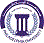 جامعة فيلادلفياPhiladelphia University2رقم الإصدار:   (Rev)الجهة المصدرة:  نائب الرئيس للشؤون الأكاديمية جامعة فيلادلفياPhiladelphia University4-5-2021تاريخ الإصدار:الجهة المدققة :  اللجنة العليا لضمان الجودةجامعة فيلادلفياPhiladelphia University4عدد صفحات  النموذج :الجهة المدققة :  اللجنة العليا لضمان الجودةجامعة فيلادلفياPhiladelphia Universityرقم المادةاسم المادةالمتطلب السابقالمتطلب السابق0111101مهارات لغوية/عبري--نوع المادةنوع المادةوقت المحاضرةرقم القاعةمتطلب جامعة      متطلب كلية      متطلب تخصص     إجباري     اختياريمتطلب جامعة      متطلب كلية      متطلب تخصص     إجباري     اختياريالاسمرقم المكتبرقم الهاتفالساعات المكتبيةالبريد الإلكترونيد.عبدالله احمد315120795902962aabdalla@philadelphia.edu.joنمط التعلم المستخدمنمط التعلم المستخدمنمط التعلم المستخدمنمط التعلم المستخدم       تعلم وجاهي                        تعلم الكتروني                  تعلم مدمج       تعلم وجاهي                        تعلم الكتروني                  تعلم مدمج       تعلم وجاهي                        تعلم الكتروني                  تعلم مدمج       تعلم وجاهي                        تعلم الكتروني                  تعلم مدمجنموذج التعلم المستخدمنموذج التعلم المستخدمنموذج التعلم المستخدمنموذج التعلم المستخدمالنسبة المئويةمتزامنغير متزامنوجاهيالنسبة المئوية70%30%وصف المادة يمكن هذا المقرر الطالب من معرفة المهارات الأساسية في اللغة العبرية الحديثة مثل الحروف الابجدية وحركاتها، كتابة وقراءة، بالخط العبري المطبوع واليدوي، والأسماء من حيث المفرد والجمع، والمذكر والمؤنت، ويفضي الى معرفة الطالب بما لا يقل عن (500) مفردة باللغة العبرية، تمكنه من قراءة نصوص عبرية قصيرة، وتركيب جمل بسيطة باللغة العبرية، مرتبطة بمواضيع ثقافية فلسطينية .الرقممخرجات تعلم المادةرمز مخرج تعلم المرتبط للبرنامجالمعرفةالمعرفةالمعرفةK1معرفة الحروف العبرية بحركاتها المختلفة وقراءتهاK2K3تعريف الطلبة شكل الحرف المطبعي وطريقة كتابتةK4تعزيز القدرة لدى الطالب على المقارنة الصوتية والدلالية بين اللغة العبرية واللغة العربية.K5قراءة النصوص العبرية البسيطةK7تعزيز الفكرة لدى الطالب بأن اللغة العبرية هي قريبة من اللغة العربيةK8فهم مبادئ الاعداد واستخداماتها المختلفةالمهاراتالمهاراتالمهاراتS1إتقان مهارات القراءة والكتابة والمحادثة.S2اتقديم الطلبة با نفسهم في الغرفة الصفية باجراء محادثة  بسيطةS3قدرة الطلبة على تحليل النصوص البسيطة من ناحية  لغويةS4     تحسين المستوى اللفظي لدى الطلبة S5تعزيز القدرة لدى الطالب على الاستماع والفهم .الكفاياتالكفاياتالكفاياتC1تحقيق  المبداء الاساسي لدراسة هذا المساق وهو معرفة الطالب المبادئ الاساسية وهي القراءه والكتابة  وتركيب الجمل C2تعزيز مدى المعرفة( بالجانب الفكري) االكتاب المقرردوسية تم اعدادها من قبل مدرس المساقالكتب والمراجع الداعمةالمواد المساندة  (سلايدات بوربوينت، فيديوهات تتضمن جميع مواضيع المقرر ....)1- ربحي كمال، دروس اللغة العبرية، دمشق : مطبعة جامعة دمشق، 1963.المواقع الإلكترونية الداعمةالبيئة المادية للتدريس       قاعة دراسية            مختبر               منصة تعليمية افتراضية            أخرى         الأسبوعالموضوعأسلوب التعلم*المهامالمرجع1شرح رؤية ورسالة الكلية، واهداف ومخرجات تعلم المادة مناقشة صفية الخطة الدراسية2النطق، الحروف الأبجدية.جمل  بسيطة،عبارات الترحيبمحاضرة الفصل الاول3الصوتياتمحاضرة الفصل الثاني4عبارات الاتصال اليومية الأساسية في الحياة العامة+ مفرداتمحاضرة الفصل الثاني5المفرد المذكر والمؤنثمحاضرة الفصل  الثاني5المفرد المذكر والمؤنثالفصل  الثاني6الجمع المذكر والجمع المؤنثمحاضرة الفصل الثاني7تدريبات على القراءهمحاضرة الفصل الثالث8محاضرة الفصل الثالث9اداة التعربق + امتحان منتصف الفصلمحاضره10اداوات الاستفهاممحاضرة الفصل الرابع 11 الضمائرمحاضرة الفصل الرابع12الاعداد المذكرهمحاضرة الفصل الخامس13الاعداد المؤنثةمحاضرة الفصل الخامس14الافعال + محادثةمحاضرةالفصل السادس15نصوص وتدريبات +قراءه+ محادثةمحاضرة الفصل السادس16الامتحان النهائياستخدام التكنولوجياتكليف الطلبة بالرجوع الى اهم المواقع الالكترونية  التي التي تهتم بمبادئ اللغة العبرية ، وتكليف الطلبة بالرجوع الى اهم المواقع الالكترونية التي تنشر مختلف الفيديوهات في كافة المواضيع التي تخص المساق مهارات الاتصال والتواصلاعداء تقرير علمي بحثي وعرضة امام الطلبة بصوت الطالب خلال الفصل الدراسيالتطبيق العملي في المادةهذه الماده هي مادة نظريةأسلوب التقييمالعلامةتوقيت التقييم (الأسبوع الدراسي)مخرجات تعلم المادة المرتبطة بالتقييمامتحان منتصف الفصل30 %التاسعK1,K2,K3,K4,K5,K6,K7أعمال فصلية*30 %مستمر10 علامات امتحان قصير10 علامات امتحان قصير 10 علامات مشاركة واعمال داخل الغرفة الصفيةS1-S2,S3الامتحان النهائي40 %السادس عشرK1-K8المجموع100%الرقممخرجات تعلم المادةأسلوب التعلم*أسلوب التقييم**المعرفةالمعرفةالمعرفةالمعرفةK1معرفة الطالب مبادى اللغة العبريةمحاضرة+مناقشةامتحان قصيرK2تزويد الطالب بمعرفة أساسية كافية عن حيثيات المساق، ويتوقع منه معرفة تركيب الجمل العبرية وربطها بالقواعد العبريةمحاضرة+مناقشةامتحان موضوعيK3تدريب الطلبة على تطبيق القواعد بالشكل الصحيحمحاضرة+مناقشة امتحان قصيرK4معرفة الطالب عناصر الجملةدراسة حالةمشروع فرديالمهاراتالمهاراتالمهاراتالمهاراتS1اكتساب الطالب مهارات التفكير والتحليل والاستقصاء عن المعلومة  التعلم من خلال المحاضرات والمشاريع الفردية المكلفة للطالبمهمة تطبيقية عن طريق تقديم الطالب مشروع بحث في نهاية الفصلS2اكتساب الطالب المعرفة بدلالات الكلماتS3القدرة على توظيف القواعد والمعارف في تنمية المهارات اللغويةالكفاياتالكفاياتالكفاياتالكفاياتC1العمل على ادماج الطلبة ضمن عملية تشاركية نستطيع من خلالها حل المشكلاتحل المشكلاتتقييم الاقرانC2C3السياسةمتطلبات السياسةالنجاح في المادةالحد الأدنى للنجاح في المادة هو (50%) والحد الأدنى للعلامة النهائية هو (35%).الغياب عن الامتحاناتكل من يتغيب عن امتحان فصلي معلن عنه بدون عذر مريض أو عذر قهري يقبل به عميد الكلية التي تطرح المادة، توضع له علامة صفر في ذلك الامتحان وتحسب في علامته النهائية.كل من يتغيب عن امتحان فصلي معلن عنه بعذر مريض أو قهري يقبل به عميد الكلية التي تطرح المادة، عليه أن يقدم ما يثبت عذره خلال أسبوع من تاريخ زوال العذر، وفي هذه الحالة على مدرس المادة أن يعقد امتحاناً تعويضياً للطالب.كل من تغيب عن امتحان نهائي بعذر مريض أو عذر قهري يقبل به عميد الكلية التي تطرح المادة عليه أن يقدم ما يثبت عذره خلال ثلاثة أيام من تاريخ عقد ذلك الامتحان.الدوام (المواظبة) لا يسمح للطالب بالتغيب أكثر من (15%) من مجموع الساعات المقررة للمادة، أي ما يعادل ست محاضرات أيام (ن ر)، وسبع محاضرات أيام (ح ث م). وإذا غاب الطالب أكثر من (15%) من مجموع الساعات المقررة للمادة دون عذر مرضي أو قهري يقبله عميد الكلية، يحرم من التقدم للامتحان النهائي وتعتبر نتيجته في تلك المادة(صفراً)، أما إذا كان الغياب بسبب المرض او لعذر قهري يقبله عميد الكلية التي تطرح المادة ، يعتبر منسحباً من تلك المادة وتطبق علية أحكام الانسحاب. النزاهة الأكاديميةتولي جامعة فيلادلفيا موضوع النزاهة الأكاديمية اهتمامًا خاصًا، ويتم تطبيق العقوبات المنصوص عليها في تعليمات الجامعة بمن يثبت عليه القيام بعمل ينتهك النزاهة الأكاديمية مثل: الغش، الانتحال (السرقة الأكاديمية)، التواطؤ، حقوق الملكية الفكرية.الرقممخرجات تعلم البرنامجاسم المادة التي تقيم المخرجأسلوب التقييممستوى الأداء المستهدفلا بنطبق على المساقرقم المخرجالوصف التفصيلي لمتطلب تقييم المخرجلا ينطبق على المساق